PageActivityAnswersp.2Think Ahead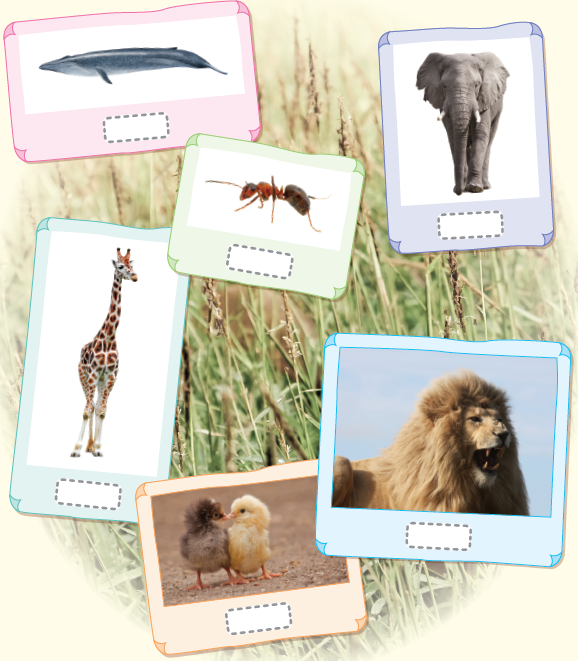 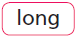 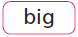 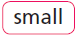 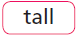 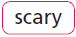 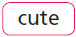 p.3Sound Patterns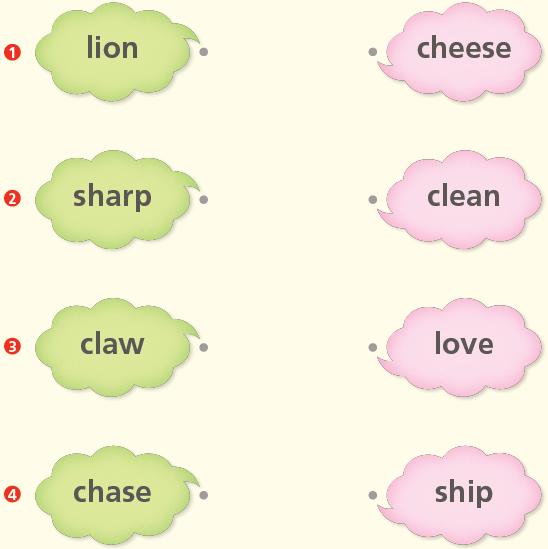 pp.4~5Words to KnowA.1) chase2) sharp  3) teeth4) nailpp.4~5Words to KnowB. 1) marry2) eat3) big4) sharppp.6~7Meet the CharactersA.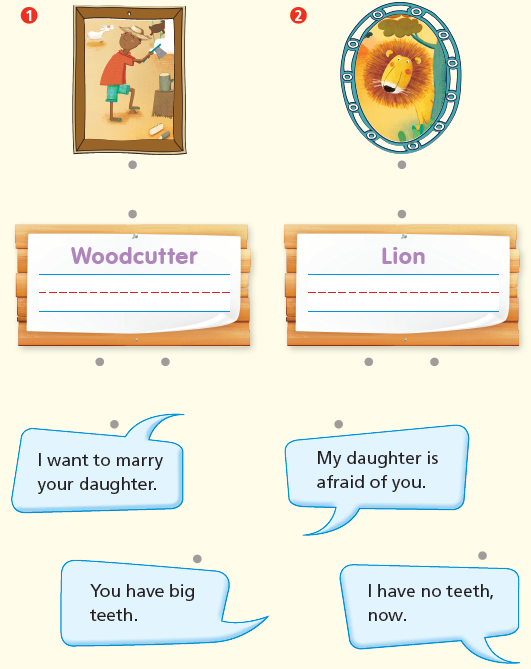 pp.6~7Meet the CharactersB.1)                              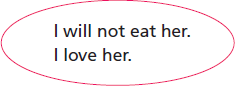 2)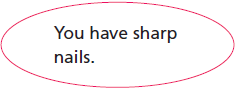 pp.8~11ComprehensionA.1) T2) F3) T4) Tpp.8~11ComprehensionB.1) The girl2) He wants to marry the girl.3) His teeth and claws4) Can I marry your daughter now?pp.8~11ComprehensionC.1) teeth, idea2) nails, sadpp.8~11ComprehensionD.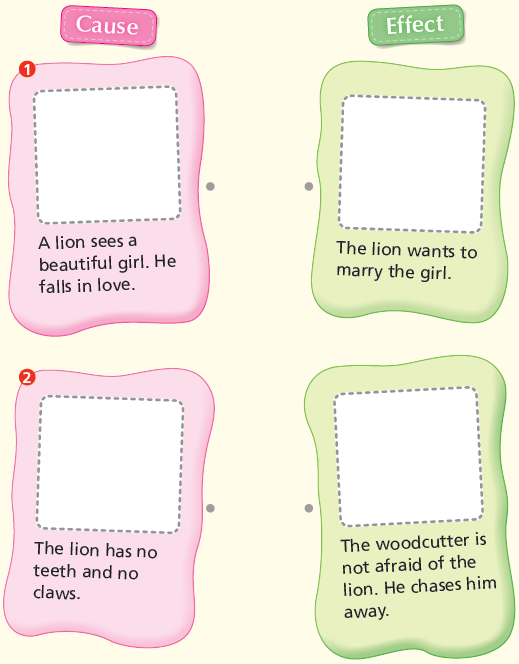 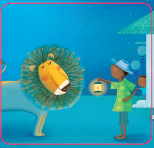 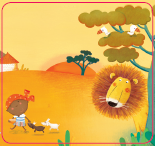 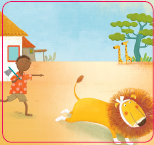 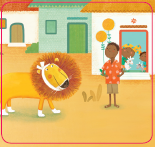 pp.12~13Review QuizA.1)                            2)       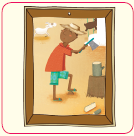 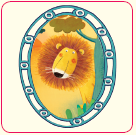 pp.12~13Review QuizB.1) teeth2) sharp3) nails4) chasespp.12~13Review QuizC.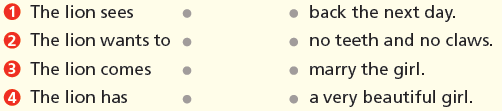 pp.12~13Review QuizD.1) a2) app.12~13Review QuizE. 1)                            2)      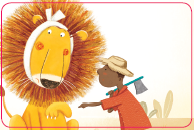 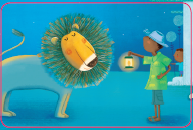 3)                            4)   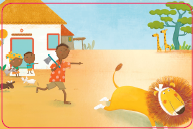 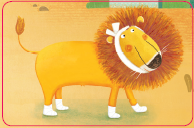 p.15Book Report<Lesson>Love